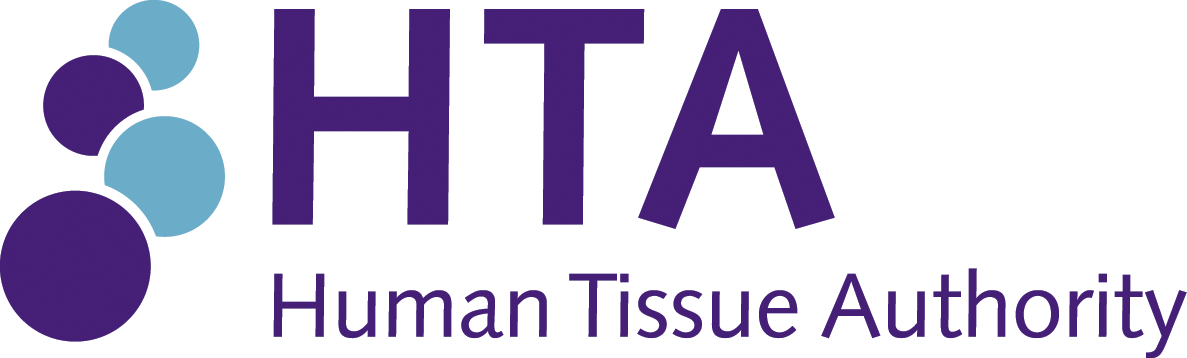 Application form under the Human Tissue Act 2004 to vary a licence to replace the Individual Licence Holder (LH)Please complete this form if the Licence Holder is an individual person and you need to replace them with another individual person Licence Holder due to a change of circumstances, such as change of staff, retirement, ill health or long term suspension from duties.If the Licence Holder is a corporate body, please do not use this form but instead complete the application form to replace the Corporate Licence Holder.Please return this application form by email to licensing.enquiries@hta.gov.uk.Licence numberEstablishment nameName of Designated Individual (DI)Name of current Licence Holder (LH) or Corporate Licence Holder (CLH)Details of proposed Individual Licence HolderDetails of proposed Individual Licence HolderTitleForenamesSurnameIf you have been known by another name, please give detailsAddress of premises where licensed activity is or will be taking place atPostcode:Correspondence addressPostcode:EmailTelephoneFaxJob titleEducational and/or professional qualificationsMembership of relevant professional bodies and registration numbers where applicableDetails of any other relevant experience, including managerial experience and trainingPlease explain the reason for the change of Licence HolderPlease explain why you think you are suitable to be the Licence HolderDate variation required fromDeclaration by proposed Licence HolderAny person making an application should be aware that under paragraph 7(2)(d) and (g) of Schedule 3 of the Human Tissue Act 2004, the Human Tissue Authority may revoke a licence if it: (a) ceases to be satisfied that the person to whom the licence is granted is a suitable person to be the holder of the licence, and(b) is satisfied that there has been a material change of circumstances since the licence was granted.I understand the terms and conditions under which a licence is granted and varied under the Human Tissue Act 2004 and confirm:Declaration by proposed Licence HolderAny person making an application should be aware that under paragraph 7(2)(d) and (g) of Schedule 3 of the Human Tissue Act 2004, the Human Tissue Authority may revoke a licence if it: (a) ceases to be satisfied that the person to whom the licence is granted is a suitable person to be the holder of the licence, and(b) is satisfied that there has been a material change of circumstances since the licence was granted.I understand the terms and conditions under which a licence is granted and varied under the Human Tissue Act 2004 and confirm:a) The information provided is true and accurate.Yes 		No b) The Designated Individual has consented to this application.Yes 		No Name:Date:   DD/MM/YYYY